FOR IMMEDIATE RELEASEMARCH 16TH, 2021AYANIS RELEASES HEARTFELT VIDEO FOR “BLUES," FEATURED ON HER RECENT EP YANIWATCH THE OFFICIAL VIDEO FOR “BLUES” HEREYANI AVAILABLE VIA ISLAND PROLIFIC/ATLANTIC RECORDS 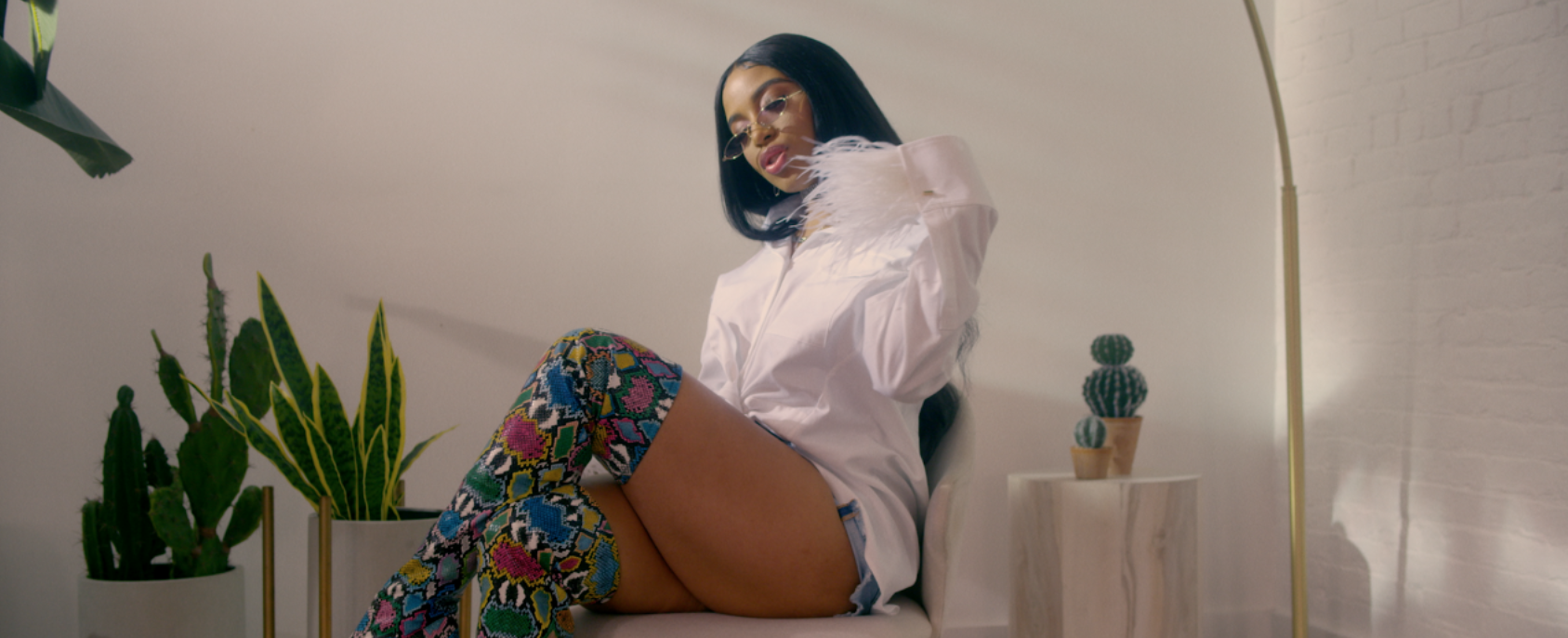 Today, Ayanis announced the release of a the music video for “Blues” – from her recent EP, YANI. The soulful record is available via all digital retailers and streaming platforms HERE. The video for “Blues” arrives shortly after Ayanis’ recent collaboration with Atlanta’s own female-rap sensation Mulatto to deliver the official music video for her 2020 EP YANI’s standout track “Drip.” The rhythmic track features Ayanis harmonizing over an uptempo beat, complemented by Mulatto’s unique flow.  Hailed by Billboard as “the rising singer putting a nostalgic spin on R&B,” Ayanis has revealed remarkable growth as both a woman and an artist in recent months while also fully embracing the deep musical tradition of her Southern heritage growing up in Texas and Atlanta. Earlier this year, Ayanis graced the stage for Rolling Loud’s “Loud Stream”; watch her electrifying performance HERE. In 2020, she unveiled the YANI EP, showcasing her extraordinary evolution on such tracks as the majestic single, “Ecstasy,” which was joined by an official music video, streaming now via the official Ayanis YouTube channel HERE. Last year, Ayanis came through with the release of her breakthrough hit, “Lil Boi (Big Talk).” “Lil Boi (Big Talk)” was soon followed by a fiery remix, this time featuring rap phenomenon – and member of the 2020 XXL Freshman Class – Jack Harlow; watch the official video HERE. Ayanis is not letting up, kicking off 2021 with not only the sensual “Blues” but also her impressive recent collaboration “Drip (Feat. Mulatto).” # # # CONNECT WITH AYANIS: INSTAGRAM | TWITTER | FACEBOOK | SOUNDCLOUD FOR PRESS INQUIRIES CONTACT: SYDNEY MARGETSON SYDNEY.MARGETSON@ATLANTICRECORDS.COM 